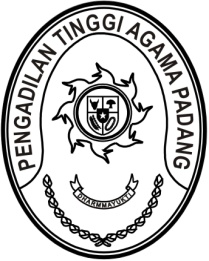 Nomor	:	W3-A/         /HM.01.1/1/2023	Januari 2023Lampiran	:	1 (satu) lembarPerihal	:	Temu Ramah dan Silaturrahmi		Ketua Pengadilan Tinggi Agama Padang dengan		Rektor UIN Sjech M. Djamil Djambek BukittinggiYth. Rektor UIN Sjech M. Djamil Djambek BukittinggiAssalamu’alaikum Wr. WbDalam rangka pelaksanaan Tridharma Perguruan Tinggi, Ketua Pengadilan Tinggi Agama padang bermaksud melakukan temu ramah dan silaturrahmi antara Pimpinan Pengadilan Tinggi Agama Padang dengan Rektor, Direktur Pascasarjana dan Dekan Fakultas Syari’ah UIN Sjech M. Djamil Djambek Bukittinggi. Untuk itu, kiranya Ibu Rektor UIN 
Sjech M. Djamil Djambek Bukittinggi berkenan untuk memfasilitasi kegiatan tersebut.Demikianlah surat ini kami sampaikan. Atas perhatian dan pertimbangannya kami ucapkan terima kasih.WassalamKetua,Dr. Drs. H. Pelmizar, M.H.I.